BU NEYİN DİYET’ İ?BU NEYİN DİYETİ?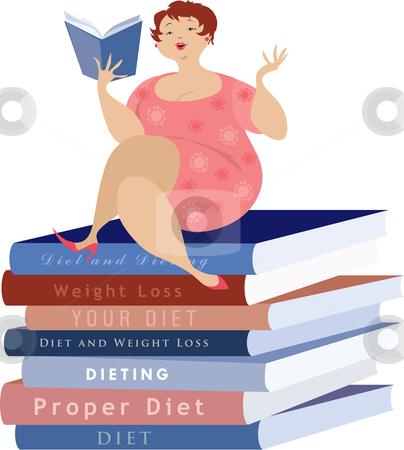 ODTÜ ÖĞRENCİLERİ ve PERSONELİNeden daha kolay ve sancısız diyet yapıp kilo verebilmek için‘psikolojik destek’ almayasınız? Gelin, kilo verirken motivasyon kazanmanızda, neden kilo veremediğinizi ya da tekrar aldığınızı farketmenizde,bazı yiyeceklere karşı nasıl direnç göstereceğinizi öğrenmenizde size yardımcı olalım.  Lütfen bireysel çalışmalar ve grup çalışmaları öncesi yapılacak olan  öngörüşmeler için 210 49 98'i arayınız ya da PDRM HAZIRLIK ÜNİTESİ Sekreterliği’ne başvurunuz.Psik. Danışman Uzm. Psk. Sibel KARAAĞAÇ 